PONTIFÍCIA UNIVERSIDADE CATÓLICA DE GOIÁS PRÓ-REITORIA DE PÓS-GRADUAÇÃO E PESQUISA – PROPE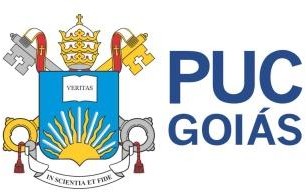 ESCOLA DE FORMAÇÃO DE PROFESSORES E HUMANIDADES PROGRAMA DE PÓS-GRADUAÇÃO STRICTO SENSU EM LETRASRequerente:	 		 Nº Matrícula:	 	   E-mail:  	TelefoneNome do Orientador (a):     		 	Solicito avaliação para aproveitamento de créditos das Atividades Complementares registradas abaixo, com comprovantesem anexo em PDF– Certificado de palestra proferida em evento científico-cultural:regional (2 horas),nacional (5 horas),internacional (15 horas).– Certificado de comunicação em evento científico:regional (2 horas),nacional (4 horas),internacional (8 horas).– Publicação de livro com produção crítico-literária como:autor (10h),organizador (5h).- Publicação de livro com produção de natureza artística:autor (10h),co-autor (5h). V - Publicação:capítulo de livro (5h),artigo científico em revista qualis (10h),resenha em revista qualis (2h),texto de opinião artística em jornais, revistas e veículos análogos (2h). VI – Participação:em organização de evento acadêmico (2h),de comissão julgadora (2h),de orientação de trabalho de conclusão de curso e plano de estudo de Iniciação Científica (4h),como ouvinte em banca de defesa de dissertação de mestrado e tese de doutorado (1h),em cursos e mini-cursos (2h).– Certificado de desenvolvimento de:workshop (4h),oficina (4h),minicurso (4h).– Apresentação Seminário de Dissertação pelo Programa (15h).SÓ SERÃO REGISTRADOS OS CRÉDITOS COMPLETOS, OU SEJA, 3 CRÉDITOS (45H).DISCENTE: Preencher o formulário acima juntamente com o seu (sua) orientador (a).OBS: 01 CRÉDITO CORRESPONDE A 15HASSINATURA DO (DA) ORIENTADOR (A):  	PREENCHIMENTO DISCENTEPREENCHIMENTO DISCENTEPREENCHIMENTO DISCENTEPREENCHIMENTO DISCENTEPREENCHIMENTO DOCENTEATIVIDADEATIVIDADECLASSIFICAÇÃO DA ATIVIDADECARGA HORÁRIACARGA HORÁRIATotal de horas:Total de Créditos:Total de Créditos:Total de Créditos:Data: